СЛУЖБЕНИ ЛИСТ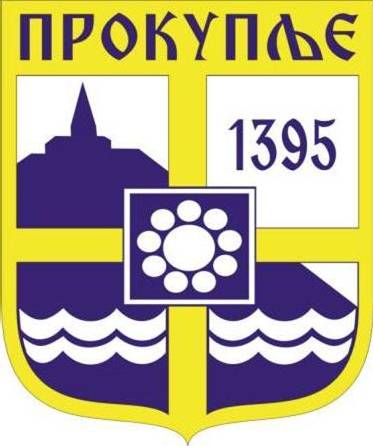 ГРАДА ПРОКУПЉА11На основу чл. 3. ст. 4. та. 5. Уредбе о критеријумима за доношење акта о мрежи јавних предшколских установа и акта о мрежи јавних основних школа (“Сл. гласник РС”, бр. 21/2018), а у вези са чл. 55. ст. 17. и 18.  Закона о основном образовању и васпитању („Сл. гласник РС, бр. 55/13, 101/17 , 27/18 - др. Закон и 129/21) и чл. 40. та. 6. Статута града Прокупље(“Сл. лист града Прокупља”, бр. 15/18) Скупштина града Прокупља, на седници одржаној  13.06.2022 године, доносиО Д Л У К УО ОДРЕЂИВАЊУ ПОДРУЧЈА ЗА УПИС ДЕЦЕУ ОСНОВНЕ ШКОЛЕ НА ТЕРИТОРИЈИ ГРАДА ПРОКУПЉАЧлан 1.Овом Одлуком, у циљу постизања равномерне оптерећености и коришћења капацитета школе, дефинишу се подручја основних школа са  којег се уписују ученици у основну школу на територији града Прокупља, у складу са законом.Подручја градских основних школа обухватају делове града, који се на основу локација школа, утврђују овом Одлуком, а у складу са Одлуком о мрежи основних школа.  Подручја сеоских основних школа, подударају се са катастарским општинама,  у складу са Одлуком о мрежи основних школа.Члан 2.ОСНОВНА ШКОЛА ,,9.ОКТОБАР” ПРОКУПЉЕ, Змај Јовина број 1.1. Матичну основну школу у Прокупљу, похађају:а) од I-VIII разреда, ученици настањени у следећим улицама: Церска, Ромско насеље Maла Губа, Др Алексе Савића, Ивана Горана Ковачића, Бранислава Нушића, Скадарска, Тимочка, Његошева, 8. Марта, Краља Уроша I, Тике Станковића, Змај Јовина, Божидара Аџије, Јадранска , Нишка, Босанска, Лоле Рибара, 29. Новембра, Омладинска, Вељка Миланковића Вука, Копаоничка, 7. Јули, Иве Андрића, Вељка Влаховића, Рада Драинца, Николе Тесле, Алексе Шантића, Милоша Мамића, Зеле Вељковића, Јована Дучића, Мике Младеновића, 3. Август, Филипа Кљајића, Газиместанска, Светог Саве , Боре и Рамиза, Миладина Поповића, Владе Зечевића, Браће Јерковић, Ратка Павловића (од ул. Косанчић Ивана), Доситеј Обрадовића, Појатска, Драгутина Добричанина, Милоша Поцерца, Ртањска, Васе Пелагића, Зорана Радмиловића, Новоселска, Моравска, Пут за Орљане, Вука Караџића, Ђуревачка, Стражавачка, Мостарска, Станоја Главаша, Јанка Веселиновића, Грачаничка, Веселина Маслеше, Вишњичка, Бошка Палковљевића Пинкија, Бранка Ћопића, Божурска, Руђера Бошковића, Мишарска, Јеврејска, Авалска, Бошка Бухе, Карађорђева, Данила Киша, Милке Протић Лине, Ужичка, Краља Милана, Сокобањска, Стојана Новаковића и Анђелије Лазаревић.2. Издвојено четвороразредно одељење школе у Доњој Стражави, похађају ученици настањени у овом месту,  од I-IV разреда.3. Издвојено четвороразредно одељење школе у Бабином Потоку, похађају ученици настањени у овом месту,  од I-IV разредаЧлан 3.ОСНОВНА ШКОЛА ,,РАТКО ПАВЛОВИЋ ЋИЋКО” ПРОКУПЉЕ, Милоша Обилића број 19.1. Матичну основну школу у Прокупљу, похађају:а) од I-VIII разреда, ученици настањени у следећим улицама: Хисарска, Раданска, Бошка Југовића, 9. Октобар, Балканска,  Вардарска,  Јаворова,  Кнеза Милоша, Дунђерског, Орловића Павла, Кнез Михајлова (доња страна), Синђелићева, Ђуре Јакшића, Хајдук Вељкова, Цара Душана, Топлице Милана (доња страна), Ратка Павловића Ћићка (доња страна до бр.140), Василија Ђуровића Жарког, Таткова, Војводе Мишића (доња страна), Стефана Немање, Милоша Обилића (доња страна), Даринке Несторовић (доња страна), Цара Лазара (доња страна), Танаска Рајића (доњи део,десна страна), Болничка, Драгољуба Ракића, Партизанска, Баштованска, Боже Илића, Пасјачка, Јована Цвијића, Браће Рогановић, Драгољуба Митровића, Топличка, Соколичка, Симоновачка, Гарићка, Радоја Домановића, Војислава Илића, Бруска, Хајдук Станкова, Липарска и Пане Ђукића.2. Издвојено четвороразредно одељење школе у Доњој Трнави, похађају ученици настањени у овом месту,  од I-IV разреда.3. Издвојено четвороразредно одељење школе у Ћуковцу, похађају ученици настањени у овом месту,  од I-IV разреда.4. Издвојено четвороразредно одељење школе у Бериљу, похађају ученици настањени у овом месту,  од I-IV разредаЧлан 4.ОСНОВНА ШКОЛА ,,НИКОДИЈЕ СТОЈАНОВИЋ ТАТКО” ПРОКУПЉЕ , Ратка Павловића број 431. Матичну основну школу у Прокупљу, похађају:а) од I-VIII разреда, ученици настањени у следећим улицама: Дринска, Шекспирова, Светозара Марковића, Боре Станковића, Хиландарска, Врањска, Малопланска, Бумбуречка, Косте Војиновића, Радивоја Кораћа, Београдска, Багремска, Водичка, Видојевачка, Француска, Ибарска, Каменоломска, Љутице Богдана, Саве Ковачевића, Косовке Девојке, Призренска, Гаврила Принципа, Мраморска, Борска, Стојана Стефановића Бате, Виноградарска, Краљевића  Марка, Косовска, Милана Топлице, 21. Српске Дивизије (горња страна), Драгољуба Радосављевића, Страхињића Бана, Војводе  Мишића (горња страна), Поштанска, Милоша Обилића (горња страна), Цара Лазара (горња страна), Даринке  Несторовић (горња страна), Танаска Рајића (горња део, десна страна), Генерала Транијеа, Крушевачка (горња страна), Петра Кочића, Устаничка, Расинска, Ђуре Ђаковића, Жикице Јовановића Шпанца, Станка Пауновића, Барска, Наде Томић, Пећка, 4. јули, Пролетерска, Бранка Радичевића, Ајдановачка, Кнез Михајлова (изнад Југ Богданове горња страна).2. Издвојено осморазредно одељење школе Доњој Речици, похађају ученици настањени у овом месту, од I-VIII разреда          3. Издвојено четвороразредно одељење школе у Булатовцу , похађају ученици настањени у овом месту,  од I-IV разреда.4. Издвојено четвороразредно одељење школе у Рељинцу , похађају ученици настањени у овом месту,  од I-IV разреда.5. Издвојено четвороразредно одељење школе у Баботинцу , похађају ученици настањени у овом месту,  од I-IV разредаЧлан 5.ОСНОВНА ШКОЛА ,,МИЛИЋ РАКИЋ МИРКО“,ПРОКУПЉЕ, Ратка Павловића број 150.1. Матичну основну школу у Прокупљу, похађају:а) од I-VIII разреда, ученици настањени у следећим улицама: Ратка Павловића (од броја 140 до броја 210), Хорватићева, Милена Јовановића, Вуковарска, Јастребачка, Приштинска, Сремска, Стојанке Столе Радосављевића, Озренска, Генерала Транијеа (део од Танаска Рајића до С. Радосављевића), Филипа Филиповића, Милоша Црњанског, Милутина Бојића , Колубарска, Вишеградска, Војводе Пријезде, Владике  Николаја, Таковска, Војвођанска, Марије Бурсаћ, Игманска, Војводе Петра Бојовића, Крцунова, Масарикова, Ђуке  Динића, Бубањских Хероја, Радивоја Увалића Бате, Милентије Поповића, Светог Прокопија, Студеничка, Ћирила и Методија, Заплањска, Ђуличка, Краља Милутина, Крфска, Херцеговачка, Кордунска, Банијска, Личка, Бенковачка, Книнска, Лазе Лазаревића, Васка Попе, Чегарска, Рентгенова, Зетска, Зетска II, Васе Чарапића, Војводе Степе Степановића, Николе Коперника, Стевана Мокрањца, Косте Стаменковића, Милована Глишића, Јефимијина, Арсенија Чарнојевића, Видовданска, Косанчић Ивана, Солунска , Царице Милице, Добричка и Танаска Рајића (лева страна).            2. Издвојено осморазредно одељење школе у Петровцу ,похађају ученици настањени у овом месту, од I-VIII разреда                      3. Издвојено четвороразредно одељење школе у Микуловцу ,похађају ученици настањени у овом месту,  од I-IV разреда.4. Издвојено четвороразредно одељење школе у Бајчинцу ,похађају ученици настањени у овом месту,  од I-IV разреда5. Издвојено четвороразредно одељење школе у Доњем Кординцу  похађају ученици настањени у овом месту,  од I-IV разреда6. Издвојено четвороразредно одељење школе у Балиновцу,  похађају ученици настањени у овом месту,  од I-IV разредаЧлан 6.ОСНОВНА ШКОЛА ,,СВЕТИСЛАВ МИРКОВИЋ НЕНАД”  Мала Плана бб.1. Матичну основну школу у Малој Плани, похађају:  од I-VIII разреда, ученици настањени у овом месту.             2. Издвојено осморазредно одељење школе у Великој Плани похађају ученици настањени у овом месту, од I-VIII разреда .            3. Издвојено четвороразредно одељење школе у Белољину ,похађају ученици настањени у овом месту,  од I-IV разреда.4. Издвојено четвороразредно одељење школе у Доњој Бресници ,похађају ученици настањени у овом месту,  од I-IV разреда5. Издвојено четвороразредно одељење школе у Доњој Топоници,  похађају ученици настањени у овом месту,  од I-IV разреда6. Издвојено четвороразредно одељење школе у Прекадину,  похађају ученици настањени у овом месту,  од I-IV разреда            7. Издвојено четвороразредно одељење школе у Конџељу ,похађају ученици настањени у овом месту,  од I-IV разреда.8. Издвојено четвороразредно одељење школе у Бресничићу ,похађају ученици настањени у овом месту,  од I-IV разреда9. Издвојено четвороразредно одељење школе у Ресинцу  похађају ученици настањени у овом месту,  од I-IV разреда10. Издвојено четвороразредно одељење школе у Губетину,  похађају ученици настањени у овом месту,  од I-IV разреда11. Издвојено четвороразредно одељење школе у Товрљану,  похађају ученици настањени у овом месту,  од I-IV разреда.Члан 7.ОСНОВНА ШКОЛА ,,ВУК КАРАЏИЋ” , Житни Поток  бб. 1. Матичну основну школу у Житном Потоку, похађају:  од I-VIII разреда, ученици настањени у овом месту.:             2. Издвојено четвороразредно одељење школе у Злати,  похађају ученици настањени у овом месту,  од I-IV разреда            3. Издвојено четвороразредно одељење школе у Бублици ,похађају ученици настањени у овом месту,  од I-IV разреда.Члан 8.ОСНОВНА ШКОЛА ,,СВЕТИ САВА” ПРОКУПЉЕ, Милоша Црњанског број 2. Матичну основну школу у Прокупљу, похађају ученици са сметњама у развоју, од I-VIII разреда, уписани у складу са законом.Члан 9.ОСНОВНА ШКОЛА ЗА ОБРАЗОВАЊЕ ОДРАСЛИХ ПРОКУПЉЕ, Кнез Михајлова број 55.Матичну основну школу у Прокупљу, похађају, од I-VIII разреда, ученици настањени у овом  подручју уписани у складу са законом..Члан 10. МУЗИЧКА ШКОЛА „КОРНЕЛИЈЕ СТАНКОВИЋ“, Василија Ђуровића Жарког број 1.У Музичкој школи „Корнелије Станковић“ са седиштем у  Прокупљу  остварује се основно музичко образовање.Члан 11.Школа може да упише дете и са подручја друге школе, на захтев родитеља, у складу са просторним и кадровским могућностима школе.Члан 12.Родитељ, односно други законски заступник може да изабере школу у коју ће да упише дете подношењем захтева изабраној школи најкасније до 1. фебруара текуће календарске године у којој се врши упис.Члан 13.Одлука ступа на снагу осмог дана од  дана објављивања у "Службеном листу града Прокупља".Члан 14.Ступањем на снагу ове Одлуке престаје да важи Одлука о одређивњу подручја основних школа на територији Општине бр.06-144/85-01 од 27.06.1985. године.Број: 06-59/2022-02У Прокупљу, 13.06.2022. годинеСКУПШТИНА ГРАДА ПРОКУПЉАПРЕДСЕДНИКСКУПШТИНЕ ГРАДА ПРОКУПЉА                                                                                                     Дејан Лазић с.р.ГОДИНА XIVБрој 24Прокупље13. Јун2022.Лист излази према потребиГодишња претплата: 1.000 дин.Цена овог броја износи: 40 дин.Рок за рекламацију: 10 дана